まちづくりチャレンジ支援制度補助費精算書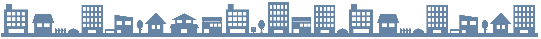 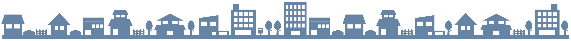 記入者　　　　　　　　　　【経費申請について】3月末までに所属センターに提出してください。代表者の5月度の共同購入代金と相殺します。レシート（レシートの出ない経費は領収書）を必ず添付して下さい。ない場合には申請できません。裏面の右欄の「№と一致するように、レシートに番号を記入して下さい。消費材を利用した場合は「配達明細書」か「引落通知書」をコピーし、該当項目に印をつけて下さい。参加費や売り上げ等の収益がある場合は、②に合計額を記入してください（場合によって別途会計報告を提出いただく可能性があります）。【交通費を計上する場合の注意事項】別紙に企画（発生日）毎に支払先の氏名、対象区間、支払金額を記入し、受領印（サイン可）を受けたものを支払い証明書として提出してください。公共交通機関を利用した場合は可能な範囲でレシート（もしくは領収書）を添付してください。合計金額：　　　　　　円コモン名称ふりがなふりがなふりがなふりがなコモン名称代表者氏名ふりがな支部名班名代表者氏名連絡先TEL（      　　　 －      　 －        　     ）E-mail（　　　　　　　　　　　　　　　　　　　）TEL（      　　　 －      　 －        　     ）E-mail（　　　　　　　　　　　　　　　　　　　）TEL（      　　　 －      　 －        　     ）E-mail（　　　　　　　　　　　　　　　　　　　）TEL（      　　　 －      　 －        　     ）E-mail（　　　　　　　　　　　　　　　　　　　）活動費用申請（上限12,000円）活動費用申請（上限12,000円）活動費用申請（上限12,000円）活動費用申請（上限12,000円）①支出金額合計②収入金額合計差引額（①-②）申請額(上限を超えた場合は12,000円)円円円円申請日センター受付日本部受付日／／／経費内訳レシート添付（会場費、会議湯茶・食事、材料費、資料代、学習資材、研修参加費、講師謝金）交通費を計上する場合は企画毎の総額を表に書き込み、別途明細を添付してください経費内訳レシート添付（会場費、会議湯茶・食事、材料費、資料代、学習資材、研修参加費、講師謝金）交通費を計上する場合は企画毎の総額を表に書き込み、別途明細を添付してください経費内訳レシート添付（会場費、会議湯茶・食事、材料費、資料代、学習資材、研修参加費、講師謝金）交通費を計上する場合は企画毎の総額を表に書き込み、別途明細を添付してください経費内訳レシート添付（会場費、会議湯茶・食事、材料費、資料代、学習資材、研修参加費、講師謝金）交通費を計上する場合は企画毎の総額を表に書き込み、別途明細を添付してください日付活動内容摘要金額ﾚｼｰﾄ№/円/円/円/円/円/円/円/円/円/円/円/円/円/円/円/円/円/円/円/円/円/円/円/円